ZORUNLU STAJ BAŞVURU FORMUT.C. KASTAMONU ÜNİVERSİTESİ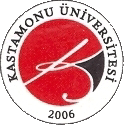 ………………………………. MESLEK YÜKSEKOKULUİLGİLİ MAKAMAYüksekokulumuz öğrencilerinin Üniversitemiz Eğitim-Öğretim ve Sınav Yönetmeliği 11. Maddesi uyarınca öğrenim süresi sonuna kadar kuruluş ve işletmelerde 30 iş günü staj yapma zorunluluğu bulunmaktadır. Bu süre içerisinde “İş Kazası ve Meslek Hastalıkları Sigortası” kurumumuzca yapılacaktır. Fotoğrafı ve bilgileri yer alan öğrencimizin stajını 30(otuz) işgünü süreyle kuruluşunuzda yapabilmesi için gereğini arz/rica eder, başarılar dileriz.………… Meslek YüksekokuluStaj Komisyonu…../….../………ÖĞRENCİNİN (Staj başvurusu öncesinde öğrenci tarafından doldurulur)KASTAMONU ÜNİVERSİTESİ…………… Meslek Yüksekokulu MüdürlüğüneYukarıda bilgileri yer alan yüksekokulunuz öğrencisinin ……. iş gün Zorunlu Stajını .…./…../.….... -..…/…../	tarihleri arasında aşağıda bilgileri verilen işyerimizde yapmasında sakınca yoktur.Gereğini bilgilerinize arz/rica ederiz.…../….../……… İmza / KaşeSTAJ YAPILACAK İŞ YERİNİŞVEREN VEYA YETKİLİNİNÖĞRENCİ İMZASI	STAJ KOMİSYONU ONAYI	FAK/YÜK. OK. ONAYIÖNEMLİ NOT: Bu form öğrenci tarafından 2 nüsha halinde (fotokopi olmayacak) doldurularak kimlik fotokopisi ve 2 adet vesikalık fotoğraf ile birlikte Yüksekokul Bölüm Sekreterliğine imzalatılmak üzere teslim edilmesi zorunludur.Bir nüsha ilgili kurum/kuruluşta kalacak, diğer nüsha Staj Komisyonun onayından sonra Zorunlu Staja başlama tarihinden en az 10 gün önce Öğrenci İşlerine teslim edilecektir.     KYS-FRM-364; Yayın Tarihi:12.05.2022; Rev. No:- Rev. Tar:-AdıSoyadıÖğrenci NoÖğretim Yılıe-posta adresiTelefon NoBaba AdıAna AdıT.C. Kimlik No.Bölümü/Programıİkametgah AdresiAdıAdresiÜretim/Hizmet AlanıTelefon NoFaks No.e-posta adresiWeb AdresiCumartesi günü çalışma durumuEvet	HayırAdı SoyadıGörev ve Unvanıe-posta adresiBelge üzerindeki bilgilerin doğru olduğunu bildirir, staj yapacağımıtaahhüt ettiğim adı geçen firma ile ilgili staj evraklarının hazırlanmasınısaygılarımla arz ederim.Tarih: …. /…./……..Staj yapılacak kurum/kuruluş staj için Uygundur	Uygun DeğildirTarih: …. /…../……...Tarih: …. /…../……..